СТЕРЖАНТОВ Александр Линович . родился  15.02.1957 года, учился в средней школе № 34 г.Ульяновска.  в 1974-1979 гг. в Ульяновском ГВТКУ.После окончания Ульяновского гвардейского высшего танкового командного училища проходил службу в Советской Армии командиром танкового взвода, командиром разведроты. С 1989 г. начальник разведки бригады спецназа внутренних войск. Принимал участие в боевых действиях в Афганистане, в ликвидации аварии на Чернобыльской АЭС, выполнял спецзадание в ходе контртеррористической операции в Чеченской республике.         29 августа 1999 года разведчики калачевской бригады проводили операцию в районе дагестанского населенного пункта Чабанмахи. Им предстояло захватить опорный пункт на горе Чабан. Ранним утром разведгруппа под командованием начальника разведки бригады подполковника Стержантова сумела проникнуть в село, занятое боевиками, и приблизиться к подножию горы Чабан, на вершине которой находился телеретранслятор и опорный пункт противника. Около 7.00 разведчики уничтожили охрану ретранслятора, автомобиль ЗИЛ-130 и зенитную установку и заняли круговую оборону на вершине горы. В 14.00 боевики предприняли попытку выбить разведчиков с занятых ими позиций. В ходе ожесточенного боя, длившегося около четырех часов, трое военнослужащих погибли, несколько человек получили ранения. В этой ситуации подполковник Стержантов принял решение скрытно обойти боевиков и внезапно ударить во фланг противнику. Используя сложный рельеф местности, начальник разведки с тремя военнослужащими совершил задуманный маневр и открыл огонь по нападавшим — очередная атака боевиков сорвалась. Группа без потерь вернулась на прежние позиции. Тем временем подполковник Стержантов вызвал огонь артиллерии по скоплению боевиков на левом фланге. Вскоре на помощь разведчикам подошли спецназовцы из отряда «Русь». Начальник разведки во взаимодействии с «русичами» организовал выход группы из окружения, вынос тел погибших и эвакуацию всех раненых. Он прикрывал отход подразделения до тех пор, пока последний солдат не оказался в безопасности.             Кавалер орденов "Мужества", "За военные заслуги", медали "За боевые заслуги". Указом Президента РФ № 1260 от 25 сентября 1999 года присвоено звание Героя России. 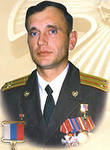 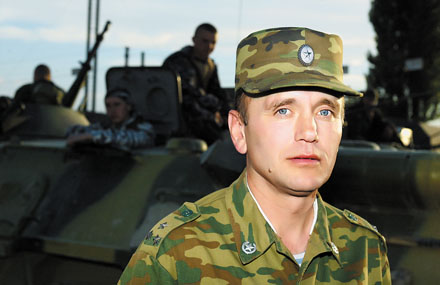 